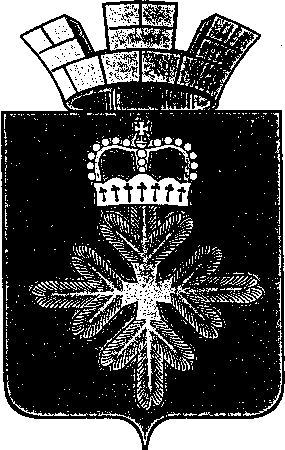 ПОСТАНОВЛЕНИЕАДМИНИСТРАЦИИ ГОРОДСКОГО ОКРУГА ПЕЛЫМО проведении конкурсного отбора субъектов малого и среднего предпринимательства, зарегистрированных на территории городского округа Пелым, для предоставления поддержки в форме гранта в 2020 году В соответствии с Порядком определения объема и условий предоставления грантов в форме субсидий из бюджета городского округа Пелым, утвержденным постановлением администрации городского округа Пелым от 13.11.2020 № 347, с целью организации и проведения мероприятий по реализации муниципальной программы «Совершенствование социально-экономической политики в городском округе Пелым на 2015-2024 годы» на территории городского округа Пелым в 2020 году, администрация городского округа ПелымПОСТАНОВЛЯЕТ:Организовать конкурсный отбор субъектов малого и среднего предпринимательства, зарегистрированных на территории городского округа Пелым, для предоставления поддержки в форме гранта в 2020 году.Утвердить прилагаемое информационное сообщение о проведении отбора (прилагается). 3. Опубликовать настоящее постановление в информационной газете «Пелымский вестник» и разместить на официальном сайте городского округа Пелым в информационно-телекоммуникационной сети «Интернет». 4. Контроль за выполнением настоящего постановления возложить на заместителя главы администрации городского округа Пелым Е.А. Смертину.Глава городского округа Пелым                                                              Ш.Т. АлиевИнформационное сообщениеО проведении конкурсного отбора субъектов малого и среднего предпринимательства, зарегистрированных на территории городского округа Пелым, для предоставления поддержки в форме гранта в 2020 годуКонкурсный отбор субъектов малого и среднего предпринимательства, зарегистрированных на территории городского округа Пелым, для предоставления поддержки в форме гранта в 2020 году (далее отбор) проводится администрацией городского округа Пелым в соответствии с муниципальной программой «Совершенствование социально-экономической политики в городском округе Пелым на 2015 – 2024 годы», утвержденной постановлением администрации городского округа Пелым от 30.10.2020 № 321 (с изменениями), с Порядком определения объема и условий  предоставления грантов в форме субсидий из бюджета городского округа Пелым, утвержденным постановлением администрации городского округа Пелым от 13.11.2020 № 347.Организатор отбора – администрация городского округа Пелым (экономико-правовой отдел администрации городского округа Пелым), почтовый адрес: 624582, п. Пелым, ул. К-Маркса, 5, тел. (34386) 2-17-89. E-mail: admin_pel@ mail.ru.Условия отбора и комплект документации приведены в Порядке, размещенном на официальном сайте городского округа Пелым http://go.pelym-adm.info/ (раздел «Нормативно-правовые акты», № 347 от 13.11.2020).Грант субъектам малого и среднего предпринимательства предоставляется за счет средств бюджета городского округа Пелым, согласно решения Думы городского округа Пелым о местном бюджете на текущий финансовый год в пределах лимитов бюджетных обязательств, подтверждающих их 100-процентную оплату из собственных средств, при этом объем совокупной поддержки, оказываемой одному субъекту (преимущество для начинающих субъектов малого и среднего предпринимательства - вновь зарегистрированные и действующие менее 1 (одного) года (на дату подачи заявки) субъекты малого и среднего предпринимательства), размер субсидии  не может превышать 35,0 тыс. рублей для одного субъекта.Право на получение гранта в форме субсидии имеют субъекты малого и среднего предпринимательства – предприниматели, зарегистрированные на территории городского округа Пелым, претендующие на получение субсидии и отнесенный к СМСП в соответствии с Федеральным законом от 24 июля 2007 года № 209-ФЗ «О развитии малого и среднего предпринимательства в Российской Федерации»:1) предприниматели в сфере розничной торговли;2) предприниматели в сфере бытового обслуживания.Место и дата приема заявок:Заявки на участие в отборе принимаются с 16 ноября 2020 года в кабинете № 8 администрации городского округа Пелым по адресу: п. Пелым, ул. К-Маркса, 5, в рабочие дни с 08:00 до 17:15, в пятницу с 08:00 до 16:00, перерыв с 12:00 до 13:00. Окончание приема заявок – 17-15 часов до 15 декабря 2020 года. Экономико-правовой отдел администрации ГО Пелым рассматривает заявки в течение 10  календарных дней после окончания срока подачи заявок, установленного пунктом 2.2. настоящего Порядка в соответствии с критериями отбора и показателями, установленными к критериям отбора заявителей на право получения субсидии и готовит оценочные листы заявок с заключением о возможности выделения субсидии субъектам малого и среднего предпринимательства на приобретение оборудования и направляет  указанные документы в экспертную комиссию.Экспертная комиссия в течение 10 календарных дней после поступления оценочных листов заявки с заключением Отдела принимает коллегиальное решение по итогам рассмотрения заявок и документов, указанных в пункте 2.2. настоящего Порядка. Приоритет для начинающих субъектов малого и среднего предпринимательства - вновь зарегистрированные и действующие от 1 (одного) года до 2 (двух) лет (на дату подачи заявки) субъекты малого и среднего предпринимательства.от 18.11.2020 № 355п. Пелым УТВЕРЖДЕНОпостановлением администрации городского округа Пелым от 18.11.2020 № 355